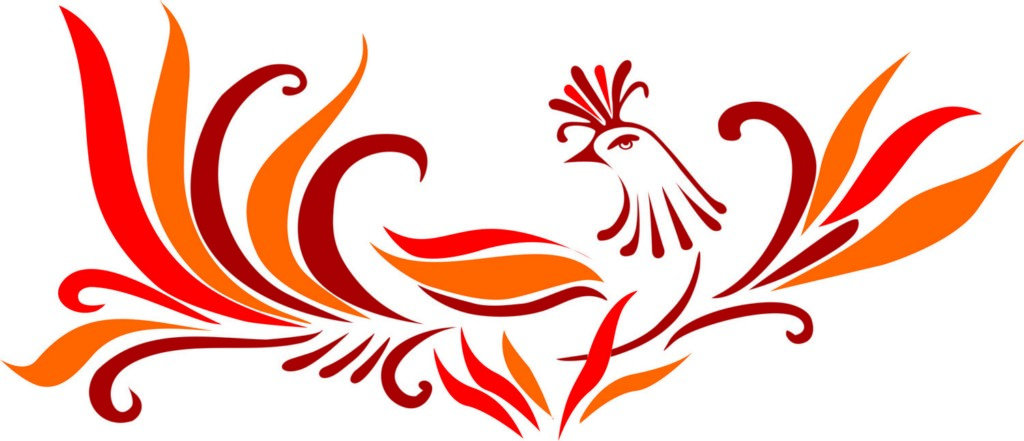 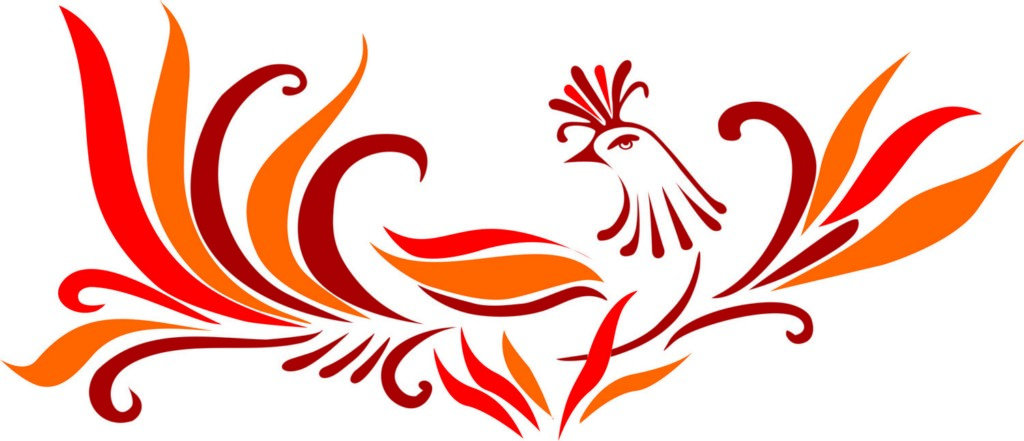 План работы МКУК «Центр культуры и досуга»МР «Кизлярский район»  на февраль 2022 годаВ течение месяцаВидеодемонстрация зимних обрядовых праздников «Урхобай» и «Игби» в рамках комплексной программы «Родники народные» и Года культурного наследия народов России (по линии молодёжного объединения «Наследники»)Место проведения: ЦТКНР, СДК, СК Ответственный: зав. филиалами02.02. 2022,                          14.00«Весёлые ёжики» - мастер-класс по созданию аппликацииМесто проведения: ЦК и ДОтветственный: рук. студии театрального искусства Сидоренко О.В.10.02.2022,                              12.15«В гостях у Домового» - фольклорно-игровая программа в рамках Года народного искусства в РоссииМесто проведения: ЦК и ДОтветственный: методист ЦК и Д Исаева Э.А.15.02. 2022,                        10.00«Вперёд! К победе!»- квест игра, посвящённая годовщине вывода советских войск из Афганистана Место проведения: ЦК и ДОтветственный: зав. отделом ИМР ЦК и Д  Амирова Н.В., методист ЦК и Д Нагель М.А18.02. 2022,                        Собирание песенного фольклора среди носителей русской культурыМесто проведения: с. АверьяновкаОтветственный: зав. отделом ИМР ЦК и Д  Амирова Н.В.21.02. 2022,                              12.00«Язык родной, дружи со мной» - театрализованный познавательный видеоурок  «Живите на красную ложку» из цикла «Диковинки русской горницы» в рамках Года культурного наследия народов России и Международного дня родного языка Место проведения: ЦК и ДОтветственный: методист ЦК и Д Исаева Э.А.21.02. 2022,                              12.00Творческий десант народных коллективов ЦТКНР МР «Кизлярский район»Место проведения: с. ТарумовкаОтветственный: худ.рук. народных коллективов22.02. 2022,                                 11.00 (автоклуб)                           «Отчизне служат настоящие мужчины» - концертная программа, посвящённая Дню защитников Отечества, из  цикла выездных программ «Рецепт хорошего дня» Место проведения: с. Серебряковка Ответственный: зав. автоклубом ЦК и Д Грессь Э.В